POZIV NA INFORMATIVNU RADIONICUPoštovani!Općina Tovarnik poziva sve mještane Općine Tovarnik, mještane područja TINTL-a (Općine Lovas, Stari Jankovci, Tompojevci, Grad Ilok), a posebno nezaposlene hrvatske branitelje, udruge hrvatskih branitelja i dragovoljaca, veterana domovinskog rata, te braniteljske zadruge na informativnu radionicu projekta #suDjeluj, koja će se održati:3.listopada 2019. godine (četvrtak) u 12.00 sati u prostorijama Vile Tovarnik.Radionica se organizira u sklopu projekta #suDjeluj Općine Tovarnik, koji je financiran iz Europskog socijalnog fonda kroz Operativni program Učinkoviti ljudski potencijali 2014.-2020., te u svrhu predstavljanja besplatnih edukacija, radionica i edukativno-mentorskog programa zainteresiranim sudionicima.Projekt je usmjeren na smanjenje nezaposlenosti hrvatskih branitelja kroz pohađanja edukacija, radionica i programima osoposobljavanja. Cilj projekta je povećati mogućnosti za zapošljavanje nezaposlenih branitelja i pružiti im podršku za uključivanje na tržište rada.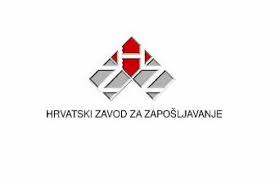 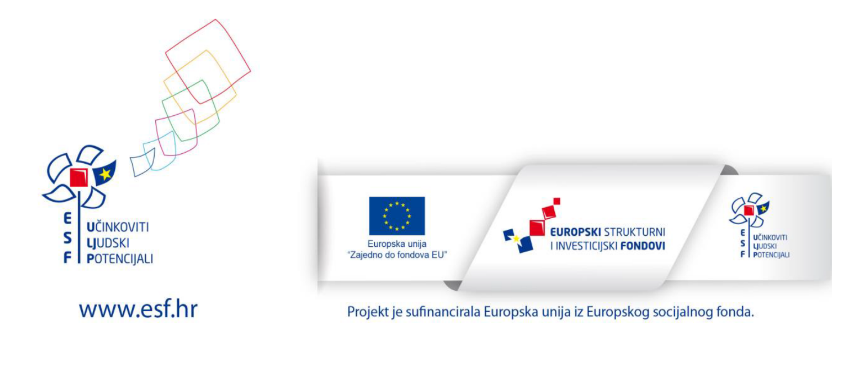 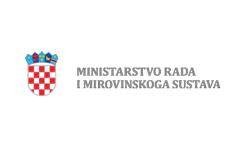 